Задача 1. РАСЧЕТ ЦЕПИ ПОСТОЯННОГО ТОКАНа рис. 1 приведена схема четырехплечного моста. Величины сопротивлений и напряжение на зажимах цепи для каждого варианта приведены в табл. 1.А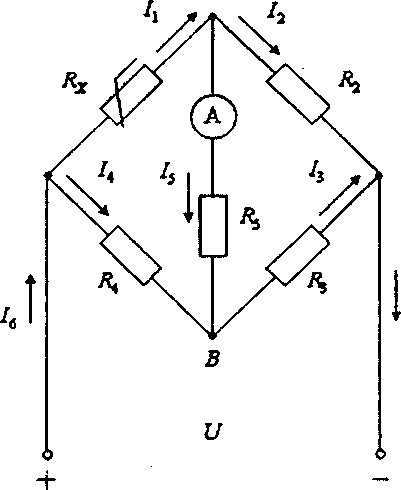 Рис. 1. Схема четырехплечного мостаПользуясь методом контурных токов, определить токи во всех ветвях схемы.Методом эквивалентного генератора рассчитать и построить зависимость /ДД^при изменении Rx от величины; заданной в таблице, додвойного значения ее. Из графика найти величину Rx, при которой /5 = 0.Ответить на вопрос: с какой целью может быть применена данная схема?Составить баланс токов для узлов А и В по первому закону Кирхгофа и баланс напряжений для внешнего контура по второму закону Кирхгофа,Проверить баланс мощностей.■/Таблица 1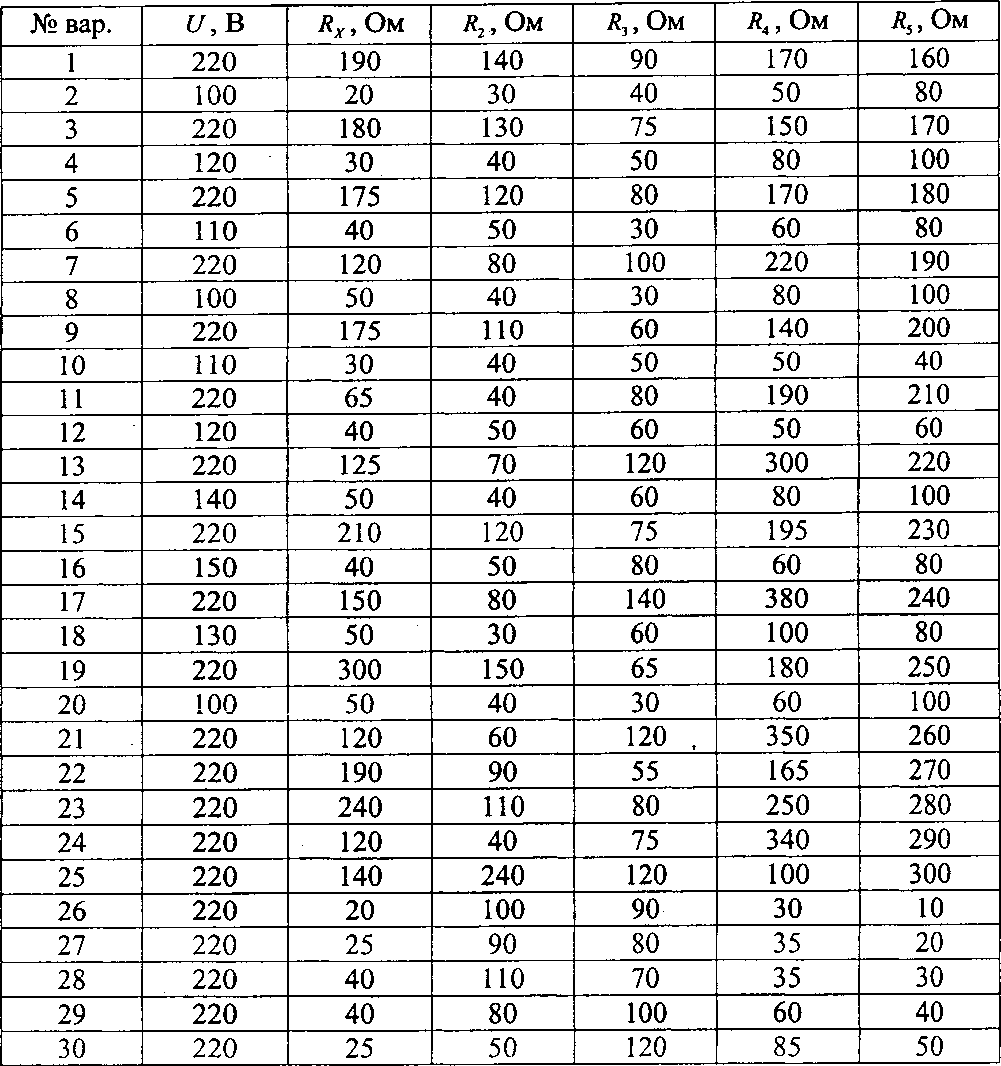 z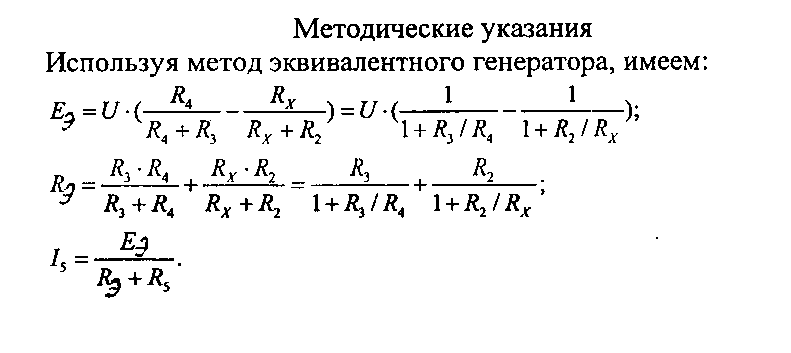 